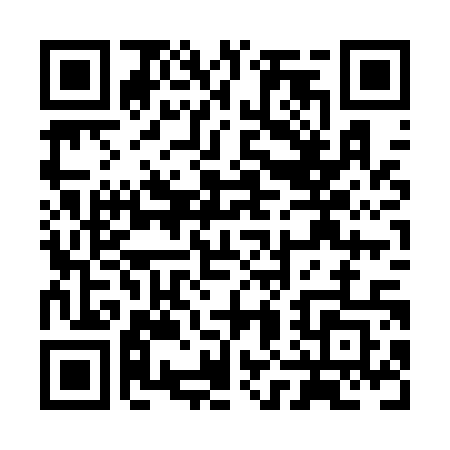 Prayer times for Harper Corners, Ontario, CanadaWed 1 May 2024 - Fri 31 May 2024High Latitude Method: Angle Based RulePrayer Calculation Method: Islamic Society of North AmericaAsar Calculation Method: HanafiPrayer times provided by https://www.salahtimes.comDateDayFajrSunriseDhuhrAsrMaghribIsha1Wed4:426:121:176:168:229:532Thu4:406:111:176:168:249:553Fri4:386:091:176:178:259:574Sat4:366:081:176:188:269:585Sun4:346:071:176:188:2710:006Mon4:336:061:176:198:2810:017Tue4:316:041:166:208:2910:038Wed4:296:031:166:208:3010:059Thu4:286:021:166:218:3210:0610Fri4:266:011:166:228:3310:0811Sat4:245:591:166:228:3410:0912Sun4:235:581:166:238:3510:1113Mon4:215:571:166:248:3610:1314Tue4:195:561:166:248:3710:1415Wed4:185:551:166:258:3810:1616Thu4:165:541:166:258:3910:1717Fri4:155:531:166:268:4010:1918Sat4:135:521:166:278:4110:2019Sun4:125:511:166:278:4210:2220Mon4:115:501:176:288:4310:2321Tue4:095:491:176:288:4410:2522Wed4:085:491:176:298:4510:2623Thu4:075:481:176:308:4610:2824Fri4:055:471:176:308:4710:2925Sat4:045:461:176:318:4810:3126Sun4:035:461:176:318:4910:3227Mon4:025:451:176:328:5010:3328Tue4:015:441:176:328:5110:3529Wed4:005:441:176:338:5210:3630Thu3:595:431:186:338:5310:3731Fri3:585:431:186:348:5310:38